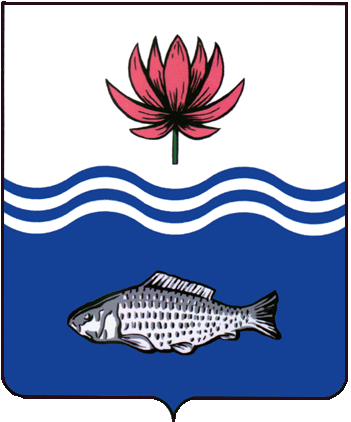 АДМИНИСТРАЦИЯ МО "ВОЛОДАРСКИЙ РАЙОН"АСТРАХАНСКОЙ ОБЛАСТИПОСТАНОВЛЕНИЕОб отмене постановления №242 от 12.02.2019г. АМО «Володарский район»В соответствии с постановлением Правительства Российской Федерации от 28.12.2020 № 2314 «Об утверждении правил обращения с отходами производства и потребления в части осветительных устройств, электрических ламп, ненадлежащие накопление, использование, обезвреживание, транспортирование и размещение которых может повлечь причинение вреда жизни, здоровью граждан, вреда животным, растениям и окружающей среде», а также руководствуясь статьей 52 Устава муниципального образования «Володарский район», администрация МО «Володарский район»ПОСТАНОВЛЯЕТ:1.Постановление администрации МО «Володарский район» N 242 от 12.02.2019г. отменить. 2.Сектору информационных технологий организационного отдела администрации МО «Володарский район» (Поддубнов) разместить настоящее постановление на официальном сайте администрации МО «Володарский район».3.Главному редактору МАУ «Редакция газеты Заря Каспия» (Шаровой) опубликовать настоящее постановление в районной газете «Заря Каспия».4.Постановление вступает в силу со дня его официального опубликования.5.Контроль за исполнением настоящего постановления возложить на и.о.заместителя главы администрации МО «Володарский район» по оперативной работе Мухамбетова Р.Т.Глава администрации                                                	Х.Г. Исмуханов от 16.04.2021 г.N 517